Przedmiot : Podstawy hotelarstwaKlasa II branżowaNauczyciel: Ewelina BacaTemat: Czynności zabronione i obowiązki w zakresie ochrony przeciwpożarowej.Proszę o zapoznanie się z tematem : Czynności zabronione i obowiązki w zakresie ochrony przeciwpożarowej.Wymień 5 zakazów mających za zadanie ochronę przeciwpożarową.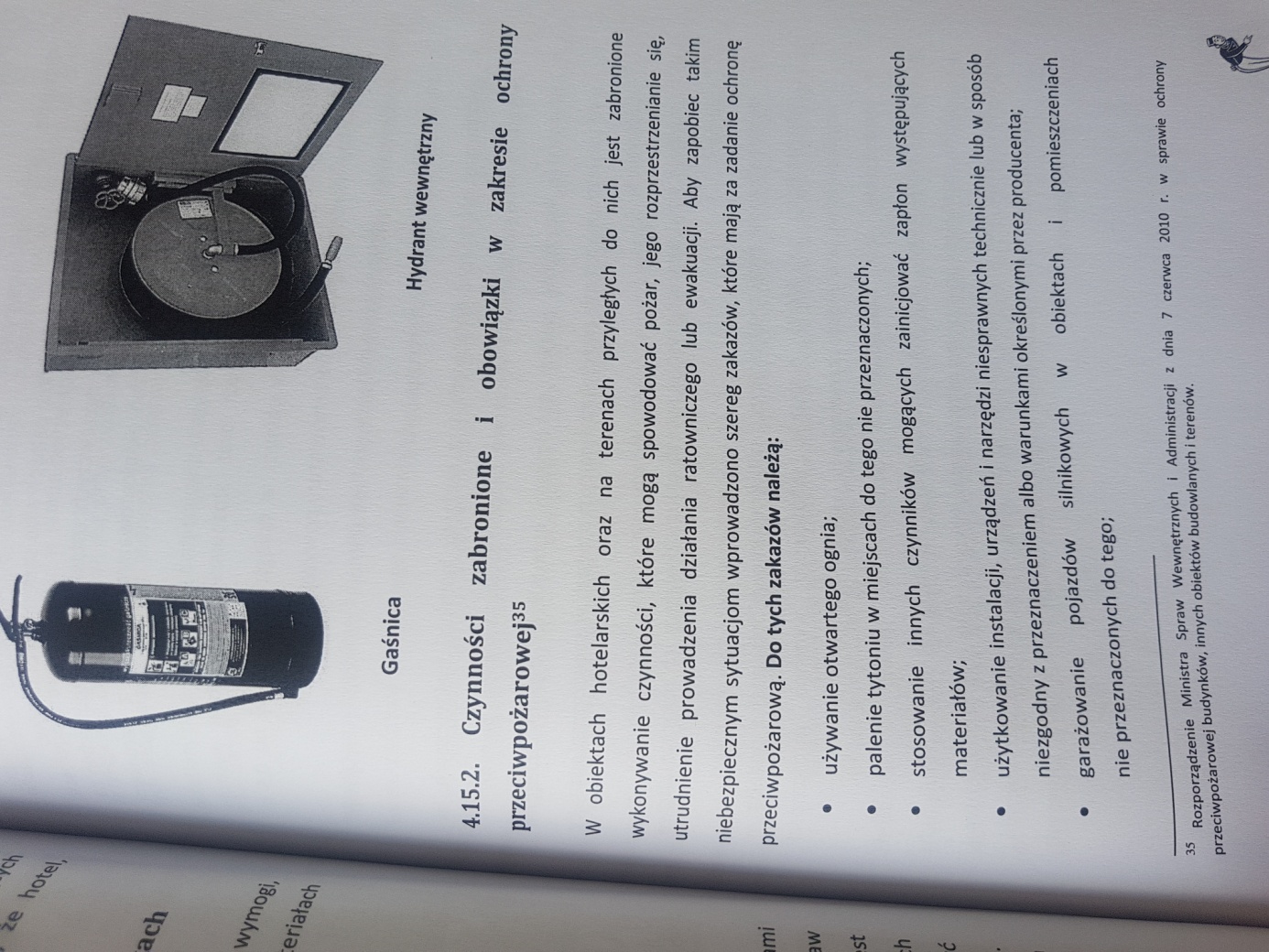 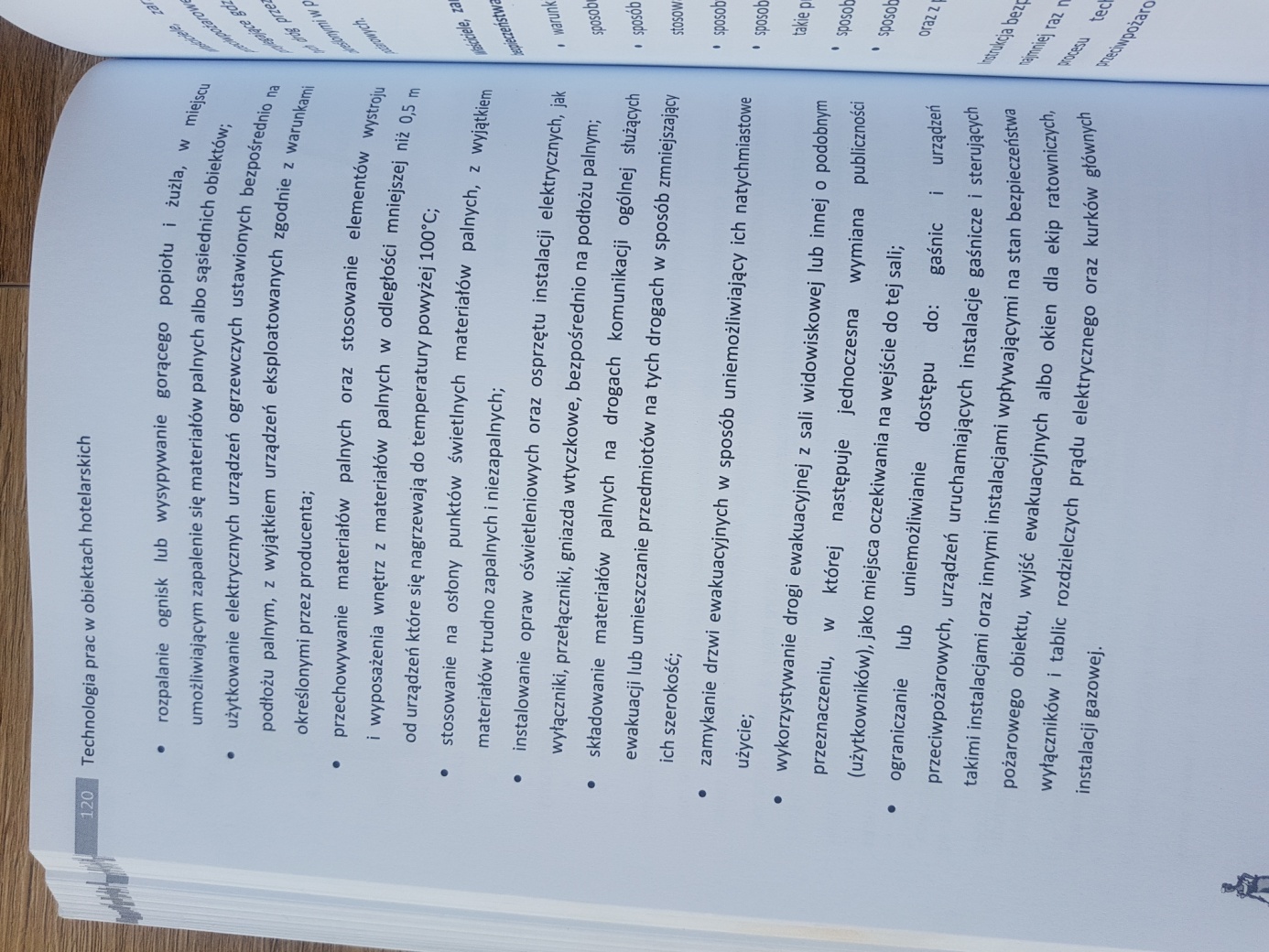 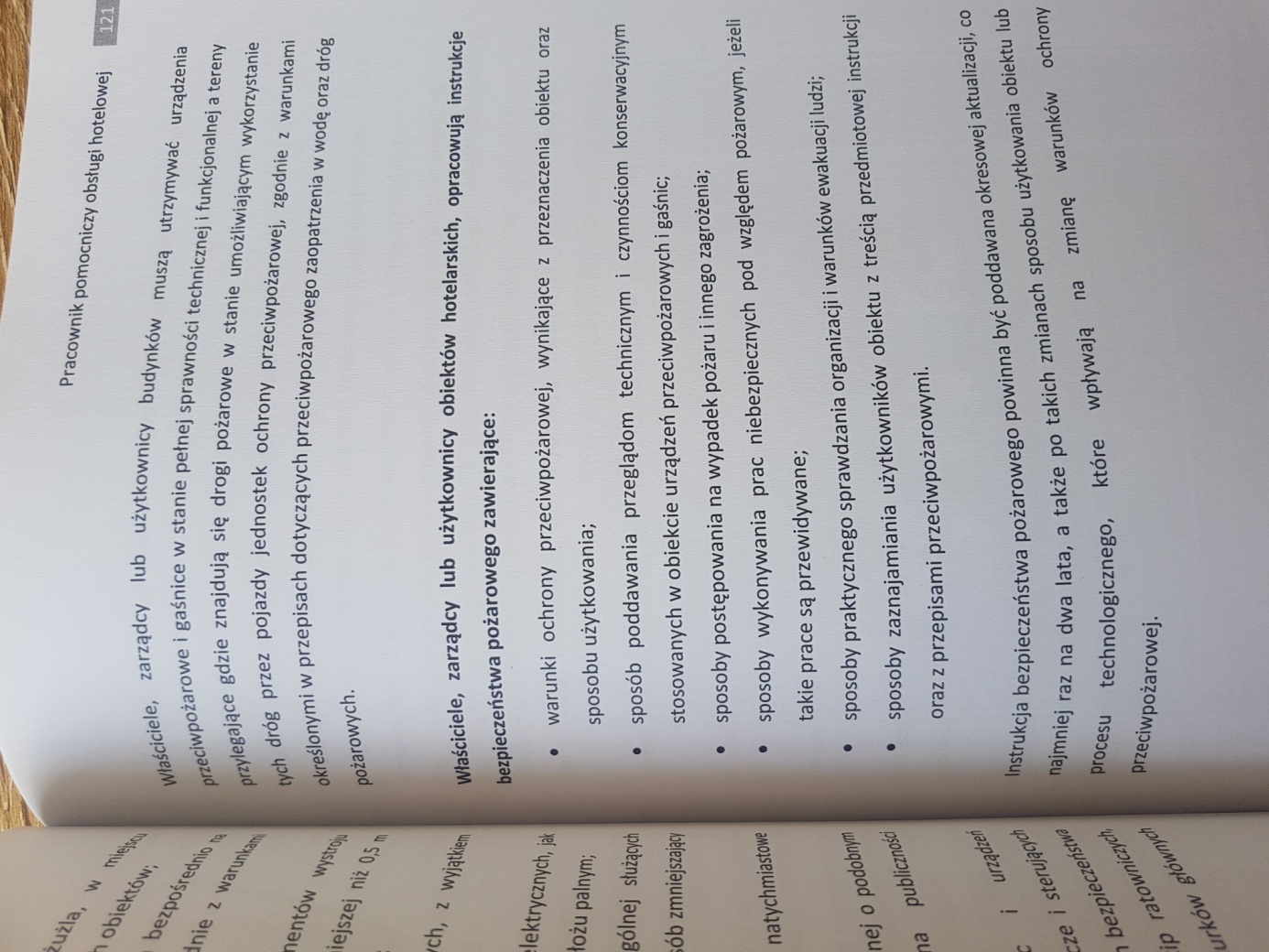 